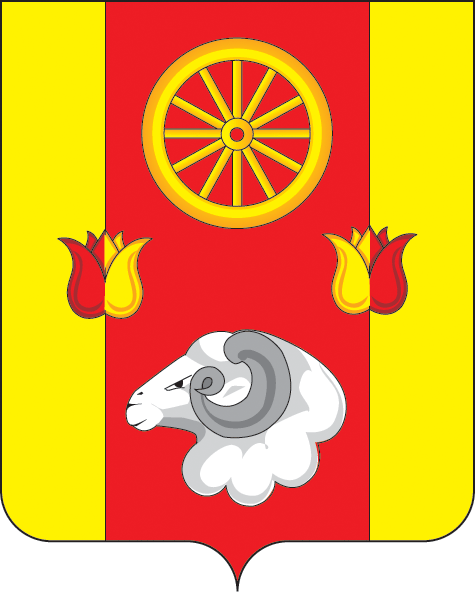 АдминистрацияПодгорненского сельского поселенияПОСТАНОВЛЕНИЕ22.03.2024                                                       № 32                                              с.ПодгорноеО внесении изменений в постановление Администрации Подгорненского сельского поселения  от 24.07.2020 №77«Об утверждении Порядка определения цены земельных участков, находящихся в муниципальной собственности Подгорненского сельского поселения, при продаже такихземельных участков  без проведения торгов»В соответствии с постановлением Правительства Ростовской области от 17.10.2022 № 870 «О внесении изменений в постановление Правительства Ростовской области от 06.04.2015 № 243»ПОСТАНОВЛЯЮ:          1.Внести изменения в постановление Администрации Подгорненского сельского поселения от  24.07.2020 №77 «Об утверждении Порядка определения цены земельных участков, находящихся в муниципальной собственности Подгорненского сельского поселения, при продаже таких земельных участков без проведения торгов» согласно приложению к настоящему постановлению.            2.Настоящее постановление вступает в силу со дня его официального             опубликования.3.Контроль за выполнением постановления оставляю за собой.Глава Администрации Подгорненскогосельского поселения                                                                                Л.В.Горбатенко                                                     Приложение к постановлению Администрации Подгорненского сельского поселенияот 22.03.2024 № 32 ПОРЯДОК 
определения цены земельных участков, 
находящихся в муниципальной  собственности 
Подгорненского сельского поселения, 
при продаже таких земельных участков без проведения торговВ приложении:1. Дополнить пунктом 4.1 следующего содержания:«4.1. В случае предоставления земельных участков в соответствии с подпунктом «а» пункта 1 Постановления Правительства Российской Федерации от 09.04.2022 № 629 «Об особенностях регулирования земельных отношений в Российской Федерации в 2022 году» цена таких земельных участков определяется в следующем размере:20 процентов кадастровой стоимости земельного участка - до истечения трех лет с момента заключения договора аренды земельного участка либо передачи прав и обязанностей по договору аренды земельного участка;15 процентов кадастровой стоимости земельного участка - по истечении трех лет с момента заключения договора аренды земельного участка либо передачи прав и обязанностей по договору аренды земельного участка;10 процентов кадастровой стоимости земельного участка - по истечении пяти лет с момента заключения договора аренды земельного участка либо передачи прав и обязанностей по договору аренды земельного участка;7 процентов кадастровой стоимости земельного участка - по истечении семи лет с момента заключения договора аренды земельного участка либо передачи прав и обязанностей по договору аренды земельного участка;5 процентов кадастровой стоимости земельного участка - по истечении десяти лет с момента заключения договора аренды земельного участка либо передачи прав и обязанностей по договору аренды земельного участка.»2. Пункт 6 изложить в следующей редакции:6. Оплата цены земельных участков производится в течение пяти календарных дней со дня заключения договоров купли-продажи этих земельных участков.Добавить пункт 7 в следующей редакции:При заключении договора купли-продажи земельного участка цена земельного участка не может превышать его кадастровую стоимость или иной размер цены земельного участка, если он установлен законодательствомДобавить пункт 8 в следующей редакции:8. В случае отсутствия в Едином государственном реестре недвижимости сведений о кадастровой стоимости земельных участков и невозможности ее определения, цена таких земельных участков определяется:8.1. При продаже земельных участков гражданам или юридическим лицам, являющимся собственниками зданий, сооружений, расположенных на указанных земельных участках, либо помещений в них, в том числе земельных участков, находящихся в постоянном (бессрочном) пользовании юридических лиц, не указанных в пункте 2 статьи 399 Земельного кодекса Российской Федерации, на которых расположены здания, сооружения при их продаже указанным юридическим лицам, за исключением случаев продажи земельных участков, указанных в части 3 статьи 1 Областного закона от 28.03.2002 № 229-ЗС «Об установлении цены земельных участков, находящихся в государственной или муниципальной собственности, при их продаже собственникам расположенных на них зданий, строений, сооружений», по формуле:Ц = Рст х С х Ккр,где Ц – цена земельного участка;Рст – рыночная стоимость земельного участка, установленная в соответствии с отчетом об оценке рыночной стоимости, выполненным независимым оценщиком в соответствии с законодательством Российской Федерации об оценочной деятельности;С – ставка земельного налога, установленная нормативным правовым актом представительного органа муниципального образования, в пределах которого расположен земельный участок;Ккр – коэффициент кратности ставки земельного налога, равный 17.В случае поступления в уполномоченный орган заявления собственников зданий, сооружений либо помещений в них о предоставлении земельного участка в общую долевую собственность, цена земельного участка определяется пропорционально долям в праве собственности на здание, сооружение или помещений в них, если иное не установлено соглашением всех правообладателей здания, сооружения или помещений в них либо решением суда.8.2. При продаже земельных участков, предназначенных для ведения сельскохозяйственного производства и переданных в аренду гражданину или юридическому лицу, этому гражданину или этому юридическому лицу по истечении трех лет с момента заключения договора аренды с этим гражданином или этим юридическим лицом либо передачи прав и обязанностей по договору аренды земельного участка этому гражданину или этому юридическому лицу при условии отсутствия у Администрации информации о выявленных в рамках муниципального земельного контроля и не устраненных нарушениях законодательства Российской Федерации при использовании такого земельного участка в случае, если этим гражданином или этим юридическим лицом заявление о заключении договора купли-продажи такого земельного участка без проведения торгов подано до дня истечения срока указанного договора аренды земельного участка, в следующем размере:15 процентов рыночной стоимости земельного участка – по истечении трех лет с момента заключения договора аренды земельного участка либо передачи прав и обязанностей по договору аренды земельного участка;10 процентов рыночной стоимости земельного участка – по истечении пяти лет с момента заключения договора аренды земельного участка либо передачи прав и обязанностей по договору аренды земельного участка;7 процентов рыночной стоимости земельного участка – по истечении семи лет с момента заключения договора аренды земельного участка либо передачи прав и обязанностей по договору аренды земельного участка;5 процентов рыночной стоимости земельного участка – по истечении десяти лет с момента заключения договора аренды земельного участка либо передачи прав и обязанностей по договору аренды земельного участка. 8.3 В случае предоставления земельных участков в соответствии с подпунктом «а» пункта 1 Постановления Правительства Российской Федерации от 09.04.2022 № 629 «Об особенностях регулирования земельных отношений в Российской Федерации в 2022 году» цена таких земельных участков определяется в следующем размере:20 процентов рыночной стоимости земельного участка - до истечения трех лет с момента заключения договора аренды земельного участка либо передачи прав и обязанностей по договору аренды земельного участка;15 процентов рыночной стоимости земельного участка - по истечении трех лет с момента заключения договора аренды земельного участка либо передачи прав и обязанностей по договору аренды земельного участка;10 процентов рыночной стоимости земельного участка - по истечении пяти лет с момента заключения договора аренды земельного участка либо передачи прав и обязанностей по договору аренды земельного участка;7 процентов рыночной стоимости земельного участка - по истечении семи лет с момента заключения договора аренды земельного участка либо передачи прав и обязанностей по договору аренды земельного участка;5 процентов рыночной стоимости земельного участка - по истечении десяти лет с момента заключения договора аренды земельного участка либо передачи прав и обязанностей по договору аренды земельного участка».